Информация о результатах выполнения заданий по химии    ОГЭ-2016 и ЕГЭ-2016 ОГЭ – 2016   Экзаменационная работа включала пять содержательных блоков:«Вещество»«Химическая реакция»«Элементарные основы неорганической химии. Представления об органических веществах»«Методы познания веществ и химических явлений»«Химия и жизнь»  Ответы к заданиям 1–15 записываются в виде одной цифры, к заданиям 16–19 записываются в виде последовательности  цифр, к заданиям 20–22 следует дать полный развёрнутый ответ  По данным Саратовского РЦОКО в 2016 году экзаменационную работу по химии выполняли 2417 учащихся (1593 учащихся в 2015 г). По сравнению с 2015 произошло увеличение участников итоговой аттестации на 34% ( 824 чел.).   В 2016 году результатов выпускников основной школы по химии распределились по четырем группам соответственно:0-8 баллов набрали 235 чел. (10% от общего числа сдающих химию);9-17 баллов набрали 760 чел. (31,4%)18-26 баллов набрали 827 чел. (34%)27-34 баллов набрали 525 чел. (21%)В 2016 году максимальное число баллов (34 балла), набрали 34 выпускника.Минимальное количество баллов, соответствующее отметке «2», набрали 235 выпускников.  Результаты выполнения заданий первой  части ОГЭ -2016 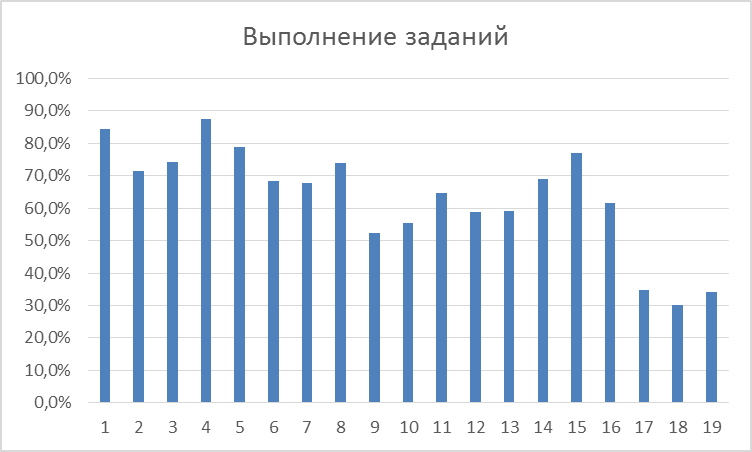     Вопросы, вызвавшие наибольшие затруднения у девятиклассников 2016 года при выполнении заданий первой части:	17 - Первоначальные сведения об органических веществах: предельных и непредельных углеводородах (метане, этане, этилене, ацетилене) и кислородсодержащих веществах: спиртах (метаноле, этаноле, глицерине), карбоновых кислотах (уксусной и стеариновой). Биологически важные вещества: белки, жиры, углеводы);	18 - Определение характера среды раствора кислот и щелочей с помощью индикаторов. Качественные реакции на ионы в растворе (хлорид-, сульфат-, карбонат-ионы, ион аммония). Получение газообразных веществ. Качественные реакции на газообразные вещества (кислород, водород, углекислый газ, аммиак); 	19 - Химические свойства простых веществ. Химические свойства сложных веществ.      Самые большие затруднения у  выпускников вызвал вопрос 22: химические свойства простых веществ. Химические свойства сложных веществ. Взаимосвязь различных классов неорганических веществ.  Реакции ионного обмена и условия их осуществления.Задание  22           Даны вещества: FeCl3, H2SO4(конц), Fe, Cu, NaOH, CuSO4. Используя воду и необходимые вещества только из этого списка, получите в две стадии гидроксид железа(II). Опишите признаки проводимых реакций. Для реакции ионного обмена напишите сокращённое ионное уравнение реакции.Решение:1) Fe + CuSO4 = FeSO4 + Cu2) FeSO4 + 2NaOH = Fe(OH)2 + Na2SO43) для первой реакции: выделение красного осадка металлической меди;4) для второй реакции: выпадение серо-зелёного осадка.5) Fe2+ + 2OH– = Fe(OH)2ЕГЭ – 2016Общие результаты ЕГЭ по химии в Саратовской области:Распределение заданий по частям экзаменационной работы (2016):В ЕГЭ - 2016 г названия содержательных блоков экзаменационной работы формулировались следующим образом: «Теоретические основы химии»,«Неорганическая химия»,«Органическая химия», «Методы познания в химии. Химия и жизнь» Анализ выполнения заданий с выбором ответов части 1 экзаменационной работы:несколько лучше прошлого года выпускники Саратовской области справились с заданиями №№ 1, 5, 8, 9, 12, 13, 19, 20;значительно хуже выпускники 2016 г по сравнению со своими предшественниками справились с заданиями №№  2, 10, 15, 21, 24, 25, 26;наиболее успешно выполнили задание №28, проверяющее знание понятий «электроотрицательность» и «степень окисления»; значительно лучше (в сравнении с 2015 г) выполнено задание №30, проверяющее знания по теме  «Гидролиз солей»лучше по сравнению с 2015 годом выполнено задание №32, проверяющее знание химических свойств основных классов неорганических соединений;худший результат (в сравнении с 2015 годом) продемонстрирован при выполнении задания №35, проверяющего знания характерных химических свойств кислородсодержащих органических соединений. Рекомендации по подготовке к  ЕГЭ, ОГЭ:учитывая низкие результаты выполнения заданий, направленных на проверку знаний и умений, формируемых при выполнении реального химического эксперимента, в процессе жизнедеятельности учащихся; проверяющих сформированность                практико-ориентированных знаний и экспериментальных умений; своевременно в полном объеме выполнять химический эксперимент: демонстрационный и ученический (лабораторные опыты и практические работы), не подменяя реального химического эксперимента использованием электронных образовательных ресурсов;уделять большее внимание обсуждению основных этапов выполнения химического эксперимента, а также отработке умений фиксировать его результаты;уделить большее внимание вопросам применения веществ в промышленности, сельском хозяйстве, в быту, а также изучению правил их безопасного хранения и использования в повседневной жизни.Интернет ресурсы, рекомендуемые для подготовки учащихся к ОГЭ и ЕГЭ:http://chem.reshuege.ru/test?theme=34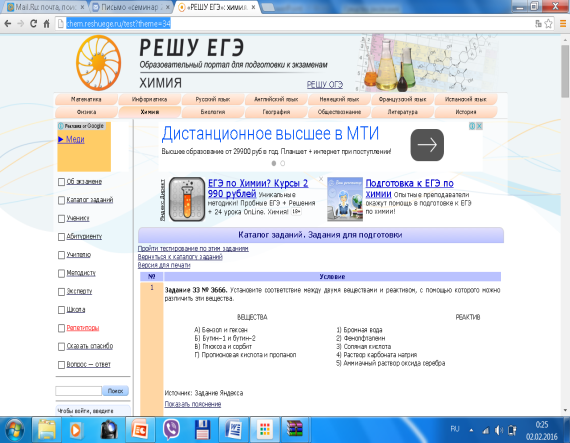 http://himege.ru/s5-ege-ximiya-fipi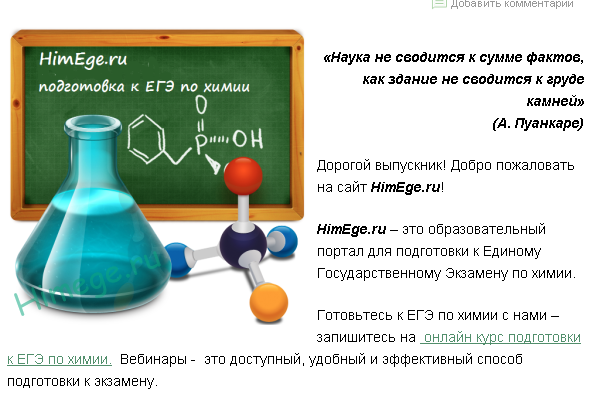 http://ege-study.ru/materialy-ege/ximiya-chast-s-zadacha-s5-opredelenie-formul-organicheskix-veshhestv/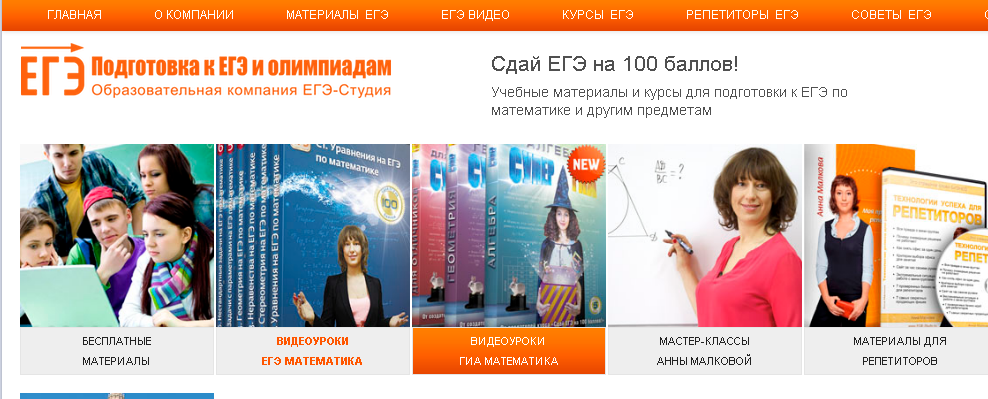 ГодСдавали ЕГЭ по химииНе сдалиАпелляции 100 баллов ГодЧел.Чел.Апелляции 100 баллов 201612671671852015133411117220141318147243Часть работыЧисло заданийДоля части в общей сумме первичных баллов, %Часть 1(ТЕСТОВАЯ ЧАСТЬ)2640,6 %Часть 1(ТЕСТОВАЯ ЧАСТЬ)928,1 %Часть 2(С РАЗВЁРНУТЫМ ОТВЕТОМ)531,3 %Итого40100